Приложение 1к Положению о проведении регионального этапаВсероссийского конкурса сочиненийМЕТОДИЧЕСКИЕ РЕКОМЕНДАЦИИ ПО ОРГАНИЗАЦИИ И ПРОВЕДЕНИЮ ВСЕРОССИЙСКОГО КОНКУРСА СОЧИНЕНИЙПорядок проведения школьного этапа Конкурса	Перед началом работы для участников Конкурса проводится инструктаж по вопросам оформления конкурсных работ. Во время написания конкурсных работ на базе образовательной организации члены рабочей группы находятся в аудиториях и обеспечивают соблюдение порядка и правил участия в Конкурсе.По окончании написания конкурсной работы участник сдает ее членам рабочей группы очного этапа Конкурса. Рабочая группа передает все конкурсные работы председателю жюри Конкурса школьного этапа.Конкурсные работы хранятся в сейфе. Члены жюри в установленный срок проводят оценку конкурсных работ по критериям, утвержденным Положением о Всероссийском конкурсе сочинений ((сайт конкурса: http://www.apkpro.ru/vks) .На 2 этап Конкурса передается не более 4 работ из числа лучших от каждой образовательной организации (по одной работе от каждой возрастной группы), занявших первые строчки рейтинговых списков 1 этапа Конкурса.От каждой малокомплектной образовательной организации, образовательной организации начального общего, основного общего образования, среднего общего образования на 2 этап Конкурса передается по 1 работе от каждой из возрастных групп, которые представлены в образовательной организации. О каждой образовательной организации среднего профессионального образования на 2 этап Конкурса передается 1 работа от одной возрастной группы.Отобранные работы передаются председателем рабочей группы школьного этапа председателю рабочей группы муниципального этапа Конкурса.На муниципальный этап могут быть представлены как оригиналы работ, так и сканированные электронные копии в формате PDF, тип изображения ЧБ, разрешение 600 dpi, объёмом не более 3 МБ.Порядок проведения муниципального этапа Конкурса2 этап Конкурса (муниципальный) проводится в заочной форме.Председатель рабочей группы передает работы участников, полученные от председателя рабочей группы очного этапа Конкурса, председателю жюри муниципального этапа Конкурса. Конкурсные работы хранятся в сейфе. Члены жюри в установленный срок проводят оценку конкурсных работ по критериям, утвержденным Положением о Всероссийском конкурсе сочинений. Оцененные работы передаются председателю рабочей группы муниципального этапа Конкурса. Члены рабочей группы муниципального уровня составляют рейтинговые списки участников Конкурса и в соответствии с полученными результатами выявляют лучшие работы из расчета 20% от общего числа участников Конкурса, чьи работы прошли процедуру оценивания жюри. Авторы лучших работ получают статус победителей заочного 2 этапа (муниципального) Конкурса.Председатель рабочей группы муниципального этапа передает председателю рабочей группы регионального этапа Конкурса (на 3 этап) 4 работы из числа лучших (по одной работе от каждой возрастной группы), занявшие первые строчки рейтинговых списков 2 этапа Конкурса.На региональный этап могут быть представлены как оригиналы работ, так и сканированные электронные копии в формате PDF, тип изображения ЧБ, разрешение 600 dpi, объёмом не более 3 МБ.Порядок проведения регионального этапа Конкурса3 этап Конкурса (региональный) проводится в заочной форме.Председатель рабочей группы передает работы участников, полученные от председателя рабочей группы муниципального этапа Конкурса, председателю жюри регионального этапа Конкурса. Конкурсные работы хранятся в сейфе. Члены жюри в установленный срок проводят оценку конкурсных работ по критериям, утвержденным Положением о Всероссийском конкурсе сочинений. Оцененные работы передаются председателю рабочей группы регионального этапа Конкурса. Члены рабочей группы составляют рейтинговые списки участников Конкурса и в соответствии с полученными результатами выявляют лучшие работы из расчета 20% от общего числа участников Конкурса, чьи работы прошли процедуру оценивания жюри. Авторы лучших работ получают статус победителей 3 этапа (регионального) Конкурса.Председатель рабочей группы регионального этапа Конкурса передает председателю рабочей группы федерального этапа Конкурса 4 работы из числа лучших (по одной работе от каждой возрастной группы), занявшие первые строчки рейтинговых списков 3 этапа Конкурса.На 4 (федеральный) этап Конкурсные работы принимаются в сканированном виде в формате PDF, тип изображения ЧБ, разрешение 600 dpi, объёмом не более 3 МБ.Требования к оформлению конкурсных сочиненийУчастник Всероссийского конкурса сочинений выполняет работу очно, на базе своей образовательной организации, в день, установленный рабочей группой 1 этапа Конкурса, в срок, определенный Положением о Конкурсе (до 25 сентября 2015 года).Работа выполняется на типовом бланке. (Образец заполнения и бланк прилагаются). Наличие цветного принтера для распечатки бланков не обязательно.Конкурсное сочинение представляет собою рукописный текст (за исключением случаев, предусмотренных для участников с ограниченными возможностями здоровья, которые описаны в соответствующих методических рекомендациях).Все страницы чистовика должны быть проштампованы внизу справа печатью образовательной организации.Титульный лист чистовика оформляется отдельно и не входит в количество страниц, определенное в качестве рекомендуемого объема конкурсной работы.Титульный лист чистовика должен иметь в верхнем левом углу логотип Всероссийского конкурса сочинений (Интернет-страница Конкурса: http://www.apkpro.ru/baners_vks.html). Название субъекта Российской Федерации, населенного пункта и образовательной организации заполняется на компьютере членами Рабочей группы Конкурса очного этапа. Остальные строки участник под контролем организатора аудитории или другого ответственного лица согласно Положению о рабочей группе очного I (на базе образовательной организации) этапа заполняет самостоятельно печатными буквами.Работа выполняется с одной стороны листа, вторая остается пустой (для удобства сканирования).Страницы конкурсной работы должны быть пронумерованы, номера страниц проставляются снизу посередине.Работа выполняется темно-синими чернилами (для удобства сканирования и последующего типографского воспроизведения, если работа войдет в итоговый сборник сочинений-победителей).Иллюстрирование конкурсных работ автором не возбраняется (на полях или отдельном листе А4). Примеры  формулировок  тем  в  разных  жанрах  по  тематическимнаправлениям:  «История моего знакомства с …. (писателем или произведением)». Жанр – рассказ.   «О чем книги говорят по ночам». Жанр – сказка.   «Здравствуй, будущий читатель …. (писателя или произведения)». Жанр – письмо.   «Где ты, где ты, отчий дом?» На родине С.А. Есенина». Жанр – заочная экскурсия.   «Не  гаснет  памяти  свеча».  «Севастопольские  рассказы  Л.Н.  Толстого».  Жанр  –очерк.   «Слово о Грибоедове». Жанр – слово.   «Человек  всегда  был  и  будет  самым  любопытнейшим  явлением  для  человека» (Белинский),  (размышления  о  романе,  например,  «Братья  Карамазовы»  Ф.М. Достоевского» или «Господа Головлевы» М.Е. Салтыкова-Щедрина»). Жанр – эссе.   «…Что есть красота и почему ее обожествляют люди?» (размышления, навеянные стихотворением Н.А. Заболоцкого «Некрасивая девочка»). Жанр – эссе.   «В  нашем  городе  есть  памятник…»  (о  памятнике,  посвященном  Великой Отечественной войне). Жанр – очерк, заочная экскурсия.   «История  страны  –  это  история  людей»  (о  конкретном  человек  или  семье  в  годы Великой Отечественной войны). Жанр – рассказ, очерк. Данные  примеры  являются  ориентировочными.  Использование  предложенных формулировок в неизменном виде на конкурсе повлечет за собой  СНИЖЕНИЕ БАЛЛОВ.Образец регистрационной заявки на участие во Всероссийском конкурсе сочиненийЗаявкана участие  во Всероссийском конкурсе сочиненийНаименование субъекта РФ _____________________________________ Наименование муниципального образования _____________________ФИО (полностью) участника Конкурса ___________________________ Класс (курс), в (на) котором обучается участник ___________________ Почтовый адрес участника ______________________________________Электронная почта участника ___________________________________Контактный телефон участника __________________________________ФИО (полностью) учителя, обеспечивающего педагогическое сопровождение участника Всероссийского конкурса сочинений ________________________________________________________________Контактный телефон учителя, обеспечивающего педагогическое  сопровождение участника Всероссийского конкурса сочинений ______________________________________________________________Электронная почта учителя, обеспечивающего педагогическое  сопровождение участника Всероссийского конкурса сочинений ______________________________________________________________Полное название образовательной организации ______________________________________________________________ Почтовый адрес образовательной организации (с индексом) ______________________________________________________________Электронная почта образовательной организации __________________________________________________________________Телефон образовательной организации (с кодом населенного пункта) ______________________________________________________________Согласие участника (законного представителя) на обработку персональных данных и публикацию конкурсного материала _______________________________________________________________Подпись участника Конкурса ____________________________________Подпись руководителя образовательной организации (ФИО) _______________________________________________________________Работы выполняются обучающимися в письменном виде чернилами синего цвета.Конкурсная работа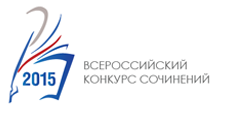 Субъект РФ ________________________________________________________________Город (населенный пункт) ___________________________________________________Полное название образовательной организации________________________________Ф.И.О. (полностью) участника Конкурса______________________________________Класс (курс), в (на) котором обучается участник _______________________________Тематическое направление _________________________________________________Тема сочинения______________________________________________________________Жанр сочинения_____________________________________________________________ Выделенные желтым маркером разделы титульного листа оформляются заранее членами рабочей группы 1 этапа Конкурса в печатном виде. Остальные в рукописном виде заполняет сам участник Конкурса.Образец оформленияКонкурсная работаЛист оценивания работы участника Всероссийского конкурса сочиненийФИО участника __________________________________________________ Образец Протокола оценивания работ участников очного (на базе образовательной организации) /муниципального/ регионального /федерального этапа Всероссийского конкурса сочинений 2015 г.Дата заполнения:Председатель Жюри: _____________ /_____________________ /Члены Жюри: ______________ / _________________________ /		______________ / _________________________ /		______________ / _________________________/(Печать)Субъект Российской Федерации  Республика Саха (Якутия)Город (населенный пункт)с. Покровка Октябрьского районаПолное название образовательной организации МБОУ «Средняя общеобразовательная  школа»Ф.И.О. (полностью) участника КонкурсаИванов Иван ИвановичКласс (курс), в (на) котором обучается участник10 аТематическое направлениеСатирический роман М.Е. Салтыкова-Щедрина «История одного города»Тема сочинения«В России две напасти: внизу власть тьмы, а наверху тьма власти»Жанр сочиненияЭссеПолное название образовательной организации Класс (курс), в (на) котором обучается участникТематическое направлениеТема сочинения Жанр сочинения№КритерийПоказателиПоказателиОценка в баллах1Формулировка темы сочинения и соответствие сочинения тематическим направлениям Конкурса1.1.соответствие сочинения одному из тематических направлений Конкурса1.1.соответствие сочинения одному из тематических направлений Конкурса1-51Формулировка темы сочинения и соответствие сочинения тематическим направлениям Конкурса1.2.знание литературного материала. Входящего в тематику Конкурса1.2.знание литературного материала. Входящего в тематику Конкурса1-51Формулировка темы сочинения и соответствие сочинения тематическим направлениям Конкурса1.3.оригинальность формулировки темы сочинения1.3.оригинальность формулировки темы сочинения1-51Формулировка темы сочинения и соответствие сочинения тематическим направлениям Конкурса1.4.адекватность темы сочинения выбранному жанру1.4.адекватность темы сочинения выбранному жанру1-51Формулировка темы сочинения и соответствие сочинения тематическим направлениям Конкурса1.5.соответствие темы и содержания1.5.соответствие темы и содержания1-52Соблюдение базовых характеристик жанра сочинения (в зависимости от выбранного жанра)2.1.наличие в сочинении признаков выбранного жанра2.1.наличие в сочинении признаков выбранного жанра1-52Соблюдение базовых характеристик жанра сочинения (в зависимости от выбранного жанра)2.2.соответствие содержания сочинения выбранному жанру2.2.соответствие содержания сочинения выбранному жанру1-53Композиция сочинения3.1.цельность, логичность и соразмерность композиции сочинения3.1.цельность, логичность и соразмерность композиции сочинения1-53Композиция сочинения3.2.соответствие композиции выбранному жанру3.2.соответствие композиции выбранному жанру1-53Композиция сочинения3.3.соответствие композиции содержанию3.3.соответствие композиции содержанию1-53Композиция сочинения3.4.оригинальность композиции3.4.оригинальность композиции1-54Авторское восприятие тематики и проблематики сочинения4.1.заинтересованность автора в рассматриваемых вопросах и проблемах4.1.заинтересованность автора в рассматриваемых вопросах и проблемах1-54Авторское восприятие тематики и проблематики сочинения4.2.соотнесенность содержания работы с личностным интеллектуальным и эмоционально-эстетическим опытом4.2.соотнесенность содержания работы с личностным интеллектуальным и эмоционально-эстетическим опытом1-54Авторское восприятие тематики и проблематики сочинения4.3.воплощение в работе собственной читательской и человеческой позиции4.3.воплощение в работе собственной читательской и человеческой позиции1-55Художественность сочинения5.1.богатство лексики5.1.богатство лексики1-55Художественность сочинения5.2.разнообразие синтаксических конструкций5.2.разнообразие синтаксических конструкций1-55Художественность сочинения5.3.использование тропов (эпитет, сравнение, метафора, олицетворение, аллегория, гипербола и др.) и стилистических фигур ( антитеза, риторический вопрос, риторическое обращение, риторическое определение и др.)5.3.использование тропов (эпитет, сравнение, метафора, олицетворение, аллегория, гипербола и др.) и стилистических фигур ( антитеза, риторический вопрос, риторическое обращение, риторическое определение и др.)1-55Художественность сочинения5.4.использование афоризмов, цитат, пословиц5.4.использование афоризмов, цитат, пословиц1-55Художественность сочинения5.5.наличие оригинальных образов5.5.наличие оригинальных образов1-55Художественность сочинения5.6.грамотность (наличие/отсутствие орфографических, пунктуационных, грамматических ошибок)5.6.грамотность (наличие/отсутствие орфографических, пунктуационных, грамматических ошибок)1-5Максимальный баллМаксимальный баллМаксимальный баллМаксимальный балл1006Общее читательское восприятие текста сочиненияОбщее читательское восприятие текста сочиненияДополнительный (вариативный) критерий. Выставляется на федеральном этапе Конкурса1-54 – 5 классы4 – 5 классы4 – 5 классы4 – 5 классы4 – 5 классы          ОценкаФИО участникаЧлен жюри №1Член жюри №2Член жюри №3Итог6 – 7 классы6 – 7 классы6 – 7 классы6 – 7 классы6 – 7 классы          ОценкаФИО участникаЧлен жюри №1Член жюри №2Член жюри №3Итог8 – 9 классы8 – 9 классы8 – 9 классы8 – 9 классы8 – 9 классы          ОценкаФИО участникаЧлен жюри №1Член жюри №2Член жюри №3Итог10 – 11 классы, обучающиеся организаций среднего профессионального образования10 – 11 классы, обучающиеся организаций среднего профессионального образования10 – 11 классы, обучающиеся организаций среднего профессионального образования10 – 11 классы, обучающиеся организаций среднего профессионального образования10 – 11 классы, обучающиеся организаций среднего профессионального образования          ОценкаФИО участникаЧлен жюри №1Член жюри №2Член жюри №3Итог